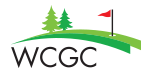 2021 Ladies League Registration	Player 1:										
	Email Address:										Player 2:										
	Email Address:										Morning/Evening League: 						